FACULTAD DE ESTUDIOS SUPERIORESZARAGOZACARRERA DE BIOLOGÍASERVICIO SOCIALHOJA DE DATOS PARA EL REGISTRO DEL SERVICIO SOCIAL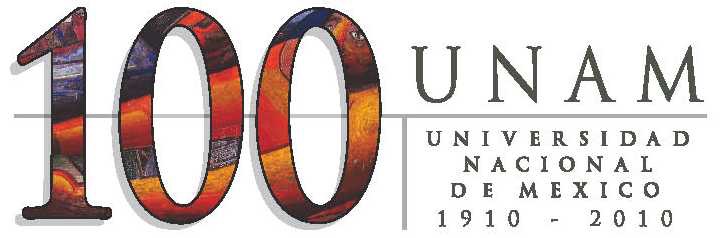 No. De Cta.:No. De Cta.:No. De Cta.:No. De Cta.:No. De Cta.:No. De Cta.:Nombre del alumno:Nombre del alumno:Nombre del alumno:Nombre del alumno:Nombre del alumno:Nombre del alumno:Nombre del alumno:Nombre del alumno:Nombre del alumno:Nombre del alumno:                               Apellido paterno                               Apellido paterno                               Apellido paterno                               Apellido paterno                               Apellido paterno                               Apellido paterno                               Apellido paterno                               Apellido paterno                               Apellido paterno                               Apellido paterno                               Apellido paterno                               Apellido paterno                               Apellido paterno                               Apellido paterno                               Apellido paterno                               Apellido paterno                               Apellido paterno                               Apellido paterno                               Apellido paterno                               Apellido paterno                               Apellido paterno                               Apellido paterno                               Apellido paterno                               Apellido paterno                               Apellido paterno                               Apellido paterno                               Apellido paterno                               Apellido paterno                               Apellido paterno                               Apellido paterno                               Apellido paternoApellido maternoApellido maternoApellido maternoApellido maternoApellido maternoApellido maternoApellido maternoApellido maternoApellido maternoApellido maternoApellido maternoApellido maternoApellido maternoApellido maternoApellido maternoApellido maternoApellido maternoApellido maternoApellido maternoApellido maternoNombre (s)Nombre (s)Nombre (s)Nombre (s)Nombre (s)Nombre (s)Nombre (s)Nombre (s)Nombre (s)Nombre (s)Nombre (s)Domicilio: Domicilio: Domicilio: Domicilio: Domicilio: Col.: C.P.:C.P.:C.P.:Delegación:Delegación:Delegación:Delegación:Delegación:Delegación:Entidad Federativa:Entidad Federativa:Entidad Federativa:Entidad Federativa:Entidad Federativa:Entidad Federativa:Entidad Federativa:Entidad Federativa:Entidad Federativa:Entidad Federativa:Entidad Federativa:Tel:Fecha de nacimiento:Fecha de nacimiento:Fecha de nacimiento:Fecha de nacimiento:Fecha de nacimiento:Fecha de nacimiento:Fecha de nacimiento:Fecha de nacimiento:Fecha de nacimiento:Fecha de nacimiento:Fecha de nacimiento:Fecha de nacimiento:Edad:Edad:Edad:Edad:Sexo:R.F.C.:R.F.C.:R.F.C.:R.F.C.:CURP.CURP.CURP.CURP.CURP.Correo electrónico:Correo electrónico:Correo electrónico:Correo electrónico:Correo electrónico:Correo electrónico:Correo electrónico:Correo electrónico:Correo electrónico:Porcentaje de créditos:Porcentaje de créditos:Porcentaje de créditos:Porcentaje de créditos:Porcentaje de créditos:Porcentaje de créditos:Porcentaje de créditos:Porcentaje de créditos:Porcentaje de créditos:Porcentaje de créditos:Porcentaje de créditos:Porcentaje de créditos:Porcentaje de créditos:Promedio:Promedio:Promedio:Promedio:Semestre:Semestre:Semestre:Cuenta con beca o la tuvo:Cuenta con beca o la tuvo:Cuenta con beca o la tuvo:Cuenta con beca o la tuvo:Cuenta con beca o la tuvo:Cuenta con beca o la tuvo:Cuenta con beca o la tuvo:Cuenta con beca o la tuvo:Cuenta con beca o la tuvo:Cuenta con beca o la tuvo:Cuenta con beca o la tuvo:Cuenta con beca o la tuvo:Cuenta con beca o la tuvo:Realización del Servicio Social y Tesis:Realización del Servicio Social y Tesis:Realización del Servicio Social y Tesis:Realización del Servicio Social y Tesis:Realización del Servicio Social y Tesis:Realización del Servicio Social y Tesis:Realización del Servicio Social y Tesis:Realización del Servicio Social y Tesis:Realización del Servicio Social y Tesis:Realización del Servicio Social y Tesis:Realización del Servicio Social y Tesis:Realización del Servicio Social y Tesis:Realización del Servicio Social y Tesis:Realización del Servicio Social y Tesis:Realización del Servicio Social y Tesis:Realización del Servicio Social y Tesis:Realización del Servicio Social y Tesis:Realización del Servicio Social y Tesis:Realización del Servicio Social y Tesis:Realización del Servicio Social y Tesis:Realización del Servicio Social y Tesis:Titulación por Servicio Social:Titulación por Servicio Social:Titulación por Servicio Social:Titulación por Servicio Social:Titulación por Servicio Social:Titulación por Servicio Social:Titulación por Servicio Social:Titulación por Servicio Social:Titulación por Servicio Social:Titulación por Servicio Social:Titulación por Servicio Social:Titulación por Servicio Social:Titulación por Servicio Social:Titulación por Servicio Social:Titulación por Servicio Social:Titulación por Servicio Social:Responsable del S.S. de la Fac.:Responsable del S.S. de la Fac.:Responsable del S.S. de la Fac.:Responsable del S.S. de la Fac.:Responsable del S.S. de la Fac.:Responsable del S.S. de la Fac.:Responsable del S.S. de la Fac.:Responsable del S.S. de la Fac.:Responsable del S.S. de la Fac.:Responsable del S.S. de la Fac.:Responsable del S.S. de la Fac.:Responsable del S.S. de la Fac.:Responsable del S.S. de la Fac.:Responsable del S.S. de la Fac.:Responsable del S.S. de la Fac.:Responsable del S.S. de la Fac.:Responsable del S.S. de la Fac.:Biól. Yolanda Cortés AltamiranoBiól. Yolanda Cortés AltamiranoBiól. Yolanda Cortés AltamiranoBiól. Yolanda Cortés AltamiranoBiól. Yolanda Cortés AltamiranoBiól. Yolanda Cortés AltamiranoBiól. Yolanda Cortés AltamiranoBiól. Yolanda Cortés AltamiranoBiól. Yolanda Cortés AltamiranoBiól. Yolanda Cortés AltamiranoBiól. Yolanda Cortés AltamiranoBiól. Yolanda Cortés AltamiranoBiól. Yolanda Cortés AltamiranoBiól. Yolanda Cortés AltamiranoClave del programa:Clave del programa:Clave del programa:Clave del programa:Clave del programa:Clave del programa:Clave del programa:Clave del programa:Nombre del programa:Nombre del programa:Nombre del programa:Nombre del programa:Nombre del programa:Nombre del programa:Nombre del programa:Nombre del programa:Nombre del programa:Institución responsable:Institución responsable:Institución responsable:Institución responsable:Institución responsable:Institución responsable:Institución responsable:Institución responsable:Institución responsable:Institución responsable:Institución responsable:Institución responsable:Institución responsable:Institución responsable:Área:Área:Coord. Directo:Coord. Directo:Coord. Directo:Coord. Directo:Coord. Directo:Coord. Directo:Coord. Directo:Domicilio:Domicilio:Domicilio:Domicilio:Domicilio:Cargo:Cargo:Cargo:Tel:Fecha de inicio:Fecha de inicio:Fecha de inicio:Fecha de inicio:Fecha de inicio:Fecha de inicio:Fecha de inicio:Fecha de término:Fecha de término:Fecha de término:Fecha de término:Fecha de término:Fecha de término:Fecha de término:Horario:Horario:Horario:Horario:Observaciones:Observaciones:Observaciones:Observaciones:Observaciones:Observaciones:Observaciones:Firma del Coordinador directo (Asesor)Firma del alumno